Jelentkezési lapEzúton jelentkezem az Összefogás Bicskéért Egyesület BICSKE AKKOR ÉS MOST című fotópályázatára.Jelen regisztrációs lap aláírásával igazolom, hogy az adatvédelemre illetve adatkezelésre vonatkozó, lentebb olvasható tájékoztatást elolvastam és megértettem. Személyes adatokSzemélyi igazolványban szereplő név:		Születési idő és hely: 		Levelezési cím: 		Telefon: 		E-mail: 		Pályamunka adataiCím/címek:		Cím/címek:		Fotósorozat cím/címek:	Fotósorozat cím/címek:		Kategória:		Darabszám:		Részvételi feltételek (szabályzat)A fotópályázaton a pályázati kiírás szerint bárki részt vehet.  A pályázat lényege, hogy az ihletet Bicske városa adja. Olyan Bicskén készült, vagy kizárólag bicskei értékeket rejtő alkotásokat várunk, melyek  az elmúlt 10 év fejlesztéseinek jegyében, településünk izgalmas értékeinek és közösségi életének, hagyományainak, fejlődésének bemutatására épül pillanatképekben, olyan igényességgel és látásmóddal, mely alkalmas a fentiek nagyközönség elé tárására, a város bemutatására, népszerűsítésére a BICSKE MOST képes album illusztrálására. A pályázatok elbírálásánál fontos szempont az egyedi látásmód, a kép által sugárzott hangulatok, érzelmek megjelenése, Bicskéhez kötődése.Jelen jelentkezési lapot kitöltve és aláírva, a fotókkal együtt2022. augusztus 1. és 2022. szeptember 30. közötta következő email címre kell küldeni:varoskonyv@bicske.huA fotósorozatokat külön-külön levélben kérjük megküldeni.Az adatok helyességét az érkezéskor nem ellenőrizzük! A jelentkezési lapon művésznevet nem fogadunk el!A jelentkezési lap elküldésével a jelentkező biztosítja, hogy a beküldött fotó nem másolat, vagy harmadik fél művének mása.A kiíró, a szerkesztőbizottság és a szakemberek döntésével állapítja meg a díjazottakat. A pályázat végeredménye a díjátadásig nem publikus.A résztvevők 2022. decemberében kapnak értesítést, illetve meghívást a díjátadására.Szerzői jogok és adatvédelemA jelentkező az alkotások beküldésével illetve beadásával díjtalanul megadja a kiírónak és Bicske Város Önkormányzatának az egyszerű, térben, időben és tartalomban korlátlan használati jogot a beküldött alkotások sokszorosítására, terjesztésére és közzétételére a nyilvánossági- és sajtómunkához, hirdetésekhez, továbbá a megmunkálás jogát a kiíró kiadványai részére, de tulajdonjogot azonban nem adja át.A kiíró a fényképek terjesztése és közzététele esetén megadja a pályázó  nevét. A pályázónak a BICSKE AKKOR ÉS MOST című városkönyv nyilvánosságra hozatalára, terjesztésére vagy közzétételére nem állhat fenn jogigénye.A pályázó hozzájárul ahhoz, hogy személyes adataikat a kiíró a pályázat időtartama alatt, valamint azt követő 1 évig kezelje. A személyes adatok kezelése célhoz kötött, azok harmadik személyek számára nem adhatók át, valamint kezelésük megfelel a vonatkozó jogszabályoknak. Az adatvédelem jegyében a pályázók adatai 2023.12.31-ig töröltetnek.A pályázó továbbá beleegyezik, hogy a teljes neve kiállításokon, az összes a rendezvénnyel kapcsolatos nyomtatott sajtótermékben és az elektronikus médiában megjelenjen.A résztvevő a www.bicske.hu honlapon és a  Facebook/Összefogás Bicskéért oldalon közzétett, pályázatra vonatkozó kiírást, részvételi szabályzatot elfogadja.A pályázó kijelenti, hogy az általa a fenti pályázatra beküldött fénykép(ek)nek kizárólagos szerzője. A pályázó elismeri és szavatolja, hogy az általa benyújtott, illetve feltöltött képek szerzői joga őt illeti, és a pályamunkával kapcsolatban harmadik személynek semmilyen szerzői vagy egyéb jogosultsága nem áll fenn.A személyeket is ábrázoló fényképek esetén a pályázó köteles szavatolni, hogy a fényképeken megjelentetett személy(ek), a képük, arcuk, illetve a környezetük publikálásához kifejezetten hozzájárultak, illetve a fotók egyébként más személyiségi jogait sem sértik.A beküldött képek, illetve azok nyilvános bemutatásával okozott esetleges személyiségi, vagy szerzői jogsértés felelőssége minden esetben a pályázót terheli, beleértve a jogsértéssel bekövetkező anyagi felelősséget is.Pályázó hozzájárul, hogy a benyújtott pályamunkákat Bicske Város Önkormányzata, valamint az Összefogás Bicskéért Egyesület szabadon felhasználhatja, sokszorosíthatja, tetszőleges példányban, tetszőleges alkalommal többszörözze és a többszörözött példányokat terjessze. A többszörözés joga magában foglalja a fotók képfelvételen, továbbá számítógéppel, illetve elektronikus adathordozóra való másolásának jogát. A pályázat kiírója kizárja mindazokat, akik a pályázati feltételeknek nem tesznek eleget, formai követelményeket nem teljesítő pályaműveket nyújtanak be.Nem nevezhetők közízlést sértő, obszcén képek.A pályázó a fotópályázaton való részvétellel vállalja, hogy - a pályázat anonimitásának érdekében - a szerkesztőbizottság munkájának lezárásig a pályaműveit semmilyen formában nem hozza nyilvánosságra. Ezzel ellenkező magatartás a pályázatból történő azonnali, automatikus kizárást von maga után.A pályázó hozzájárul ahhoz, hogy a fényképeket a Kiíró kiállításon is bemutassa, illetve a fényképek felhasználásával Bicske városát bemutató, népszerűsítő könyvet adjon ki.Az aláírás a fotópályázat fenti feltételeibe való belegyezést jelenti. Hely, dátum:		jelentkező aláírásaA fotópályázat a TOP-5.3.1-16-FE1-2017-00017 pályázatunk, A helyi identitás és kohézió növelése Bicskén c. projekt keretében valósul meg.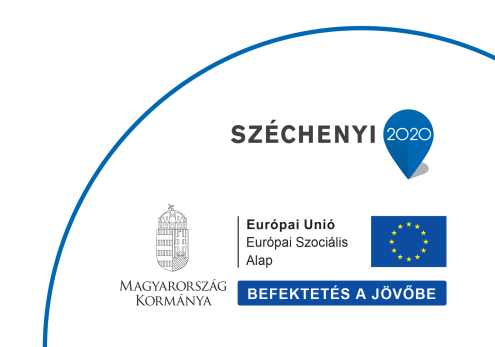 További információk:Összefogás Bicskéért Egyesület2060 Bicske, Kossuth tér 1.E-mail: varoskonyv@bicske.huTel.: 06 30 9548 588 